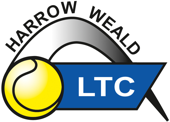 DP Junior Coaching ProgrammeMonday 19th Febuary 2024 to Saturday 23rd March 2024 This is a 5 Week course Junior Squad Mon & Fri 5-6pm (12 sessions). (£80 members Develop Squad 3 for 2 offer Wed/Thurs 5-6pm Sat 1145am (18 sessions) £80 Mini squad Wed 5-6pm & Saturday 1040am 12 sessions (£80 members only) Sat Mini Red (4-8 yrs) 9.30-10.30am (5 sessions) (£40 members) (£45 non-members)  includes a 50% membership reduction for new kids Sat Junior Group 10.40-11.40am (5 sessions) (Max of 24) (£40 members) (£45 non-members)Sat Teen Plus Group 1150am-1250pm (5 sessions) (Max of 24) £40 members) £45 non-members) Our Safeguarding Policy is on the HWLTC website. Any questions please contact Darren 07960-071478Important. Please download this form and bring with you on the first day of term  Mr Darren Plank, Lloyds Bank, sort code 77-91-68, Account No. 17857060 Childs Name……………….………………………………………………………………………Age………….………………. Group…………………………………………….………. Payment £………………………………………………………… Consent to administer first aid (Y/N) ……/Any medical conditions……………………………………. Parent Tel Contact and Email…………………………………………………………………………………………….   Feb 2024